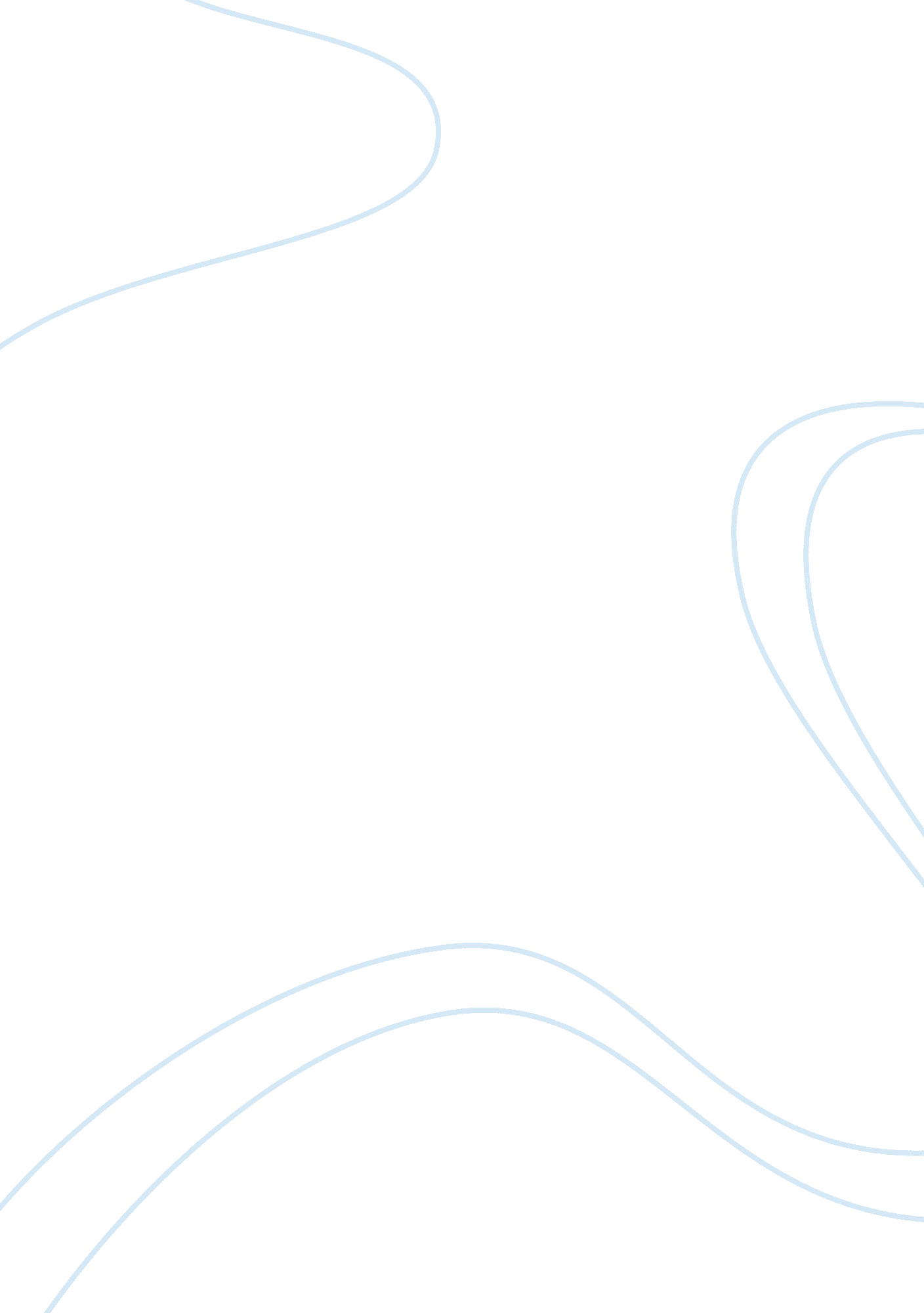 Education in the uae essay examplesFamily, Parents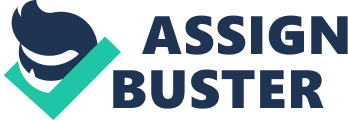 Education in the UAE Part 1 
Choose 10 words that you do not understand and find the meaning using a dictionary. It is dealing with all aspects of an activity. The UAE government deals with education from basic to tertiary level. Kindergarten 
It is the basic level of education sometime known as nursery school. Invest 
Putting money into an activity like the education system. Pursuing 
Following something that needs to be achieved. An example, a student pursuing a degree. Plethora 
Having something in more than the quantity or numbers required Tertiary 
It is the third level of something. An example is the college level in education system. Decent 
Education that meets the prescribed standards in quality Invaluable 
Something important. English language is important in UAE Essential 
Things that are deemed to be necessities Fervor 
Having strong enthusiasm towards something 
Paraphrase The UAE is among the few countries in the world that provide education that is inclusive of all features of education in the world. The Emiratis receive free education from nursery school to university level. The positive economic development in the Kingdom coupled with population growth made leaders and the government to take the need of investing in Education passionately. The kingdom took an initial step of sending qualified students outside the country to gain University education under government sponsorship. Building of more than enough private and public universities within the UAE has eliminated the need of sending students outside the country. Parents have remained with minimal choices on sending their children outside the country to gain primary and secondary school education. Private primary and secondary school are deemed to equip students with better education knowledge and English skills that warrant admission of students to UAE universities. The UAE Universities are putting a lot of value on good command of English among students, leaving parents with no choice apart from taking their children to private primary and secondary schools to attain good level of English. Part 2 Choose 10 words that you do not understand and find the meaning using a dictionary. Relating something to money value. Amount of money spent to achieve something. Heritage 
Things that a community holds on and should be passed to future and current generations. Mediocre 
Provision of education in average standards Aspects 
Part of something Resigned 
Accepting the fact on certain things. Remedial 
Additional classes to the student to add on what they learn in class Prove 
Demonstrate the truth that exists in something Reversing 
Restoring to a previous state Prefer 
Choosing one thing from another. The Emirates parents have to make a choice between private and public schools. Trend 
Direction in which something or people are following 
Paraphrase Taking children to private schools comes at a cost; money is spent on tuition while students completing school will have low command in Arabic and heritage because schools resources are dedicated on educational matter than on cultural practices. Children who attend public school face the risk of gaining average command in English and poor standards of education that might not warrant their admission to higher level of education institutions. Children in public school gain good command in Arabic language and cultural heritage. The number of parents taking children to private school is increasing with the increasing chances of such students proceeding to tertiary institution within the UAE. Extra classes in English are required by 95% of students attending public school to improve on their level of English. Moreover, students in public school are required to study a two-year course in IT, which discourages parents on taking their student to public schools. The culture of parents taking their children to private schools and the bad quality of educational in public school seems will be changing in the future. 